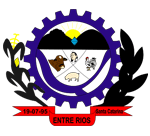 Estado de Santa CatarinaPREFEITURA MUNICIPAL DE ENTRE RIOSPortaria Nº348 de 03 de abril de 2023.NOMEIA O SR. ADILSON LEMES, PARA O CARGO DE DIRETOR DO DEPARTAMENTO DO MEIO AMBIENTE DA SECRETARIA DA INFRAESTRUTURA, CONSTANTE DA LEI COMPLEMENTAR Nº 008/01, DE 14 DE DEZEMBRO DE 2001, ANEXO III,  E DÁ OUTRAS PROVIDÊNCIAS.JOÃO MARIA ROQUE Prefeito de Entre Rios, Estado de Santa Catarina, no uso de suas atribuições legais e em conformidade com a Lei Complementar n.º 008/01.RESOLVE:Art. 1º. Fica nomeado o Sr. Adilson Lemes, para o cargo de Diretor de Departamento do Meio Ambiente, (Lei Complementar n.º 008/01), anexo III, de 14 de dezembro de 2001 de livre nomeação e exoneração.Art. 2º.  A presente Portaria entrará em vigor na data de sua publicação.Art. 3º. Revogam-se as disposições em contrário.Registre e Publique-se.Entre Rios/SC, 03 de abril de 2023.JOÃO MARIA ROQUEPrefeito Municipal